Priedas Nr. 1AB „Amber Grid“ nenaudojamo turto sąrašas Eil. Nr.Inventorinis numerisTurto pavadinimasMato vnt.KiekisKaina, Eur (su PVM)Nuotrauka172031847203571Pusiau uždara kanceliarinė spintavnt.225,00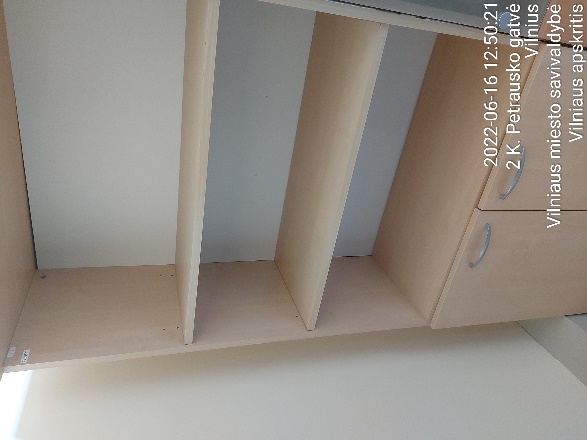 27203739Aukšta pusiau atvira dokumentų spintavnt.125,00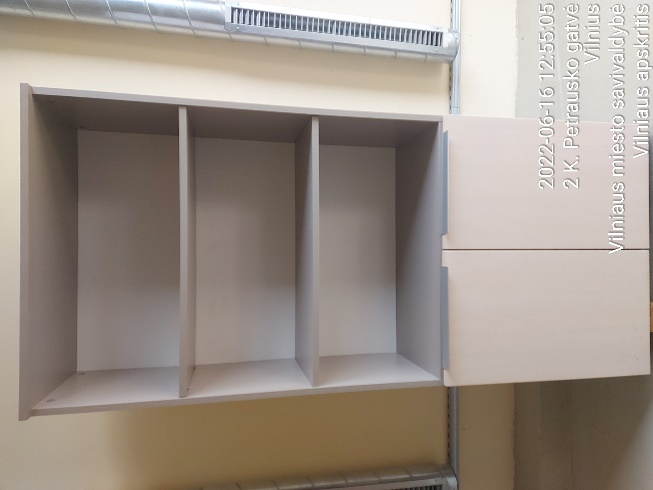 37202161Aukšta uždara dokumentų spinta V633vnt.125,00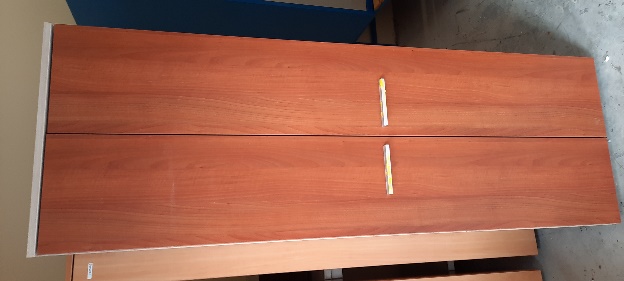 472034677203468Uždara dokumentų spintavnt.230,00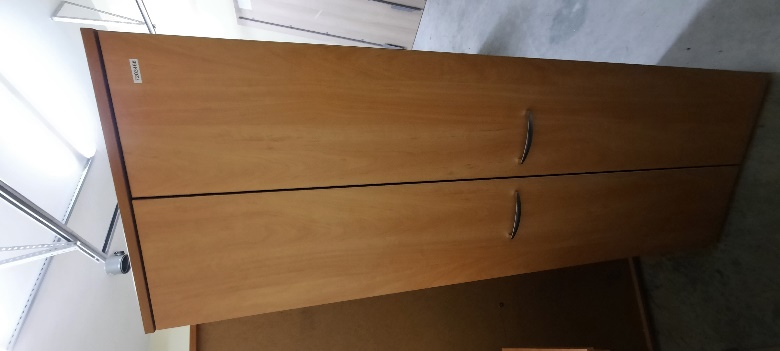 57202280Spintelė su tonuoto stiklo durelėmisvnt.125,00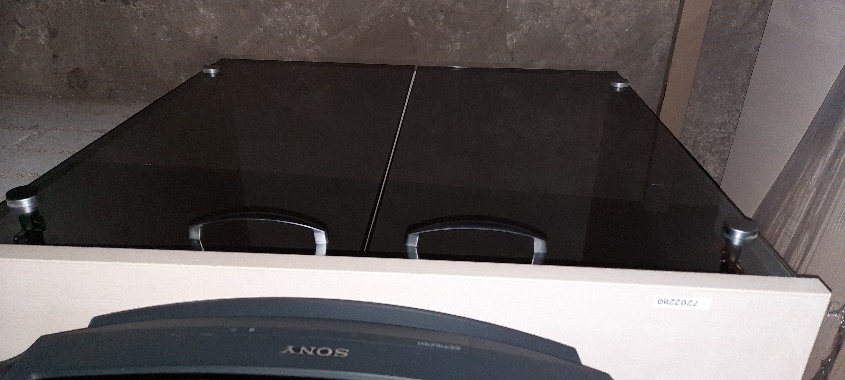 67207059-7207060Aukšta uždara drabužinėvnt.290,00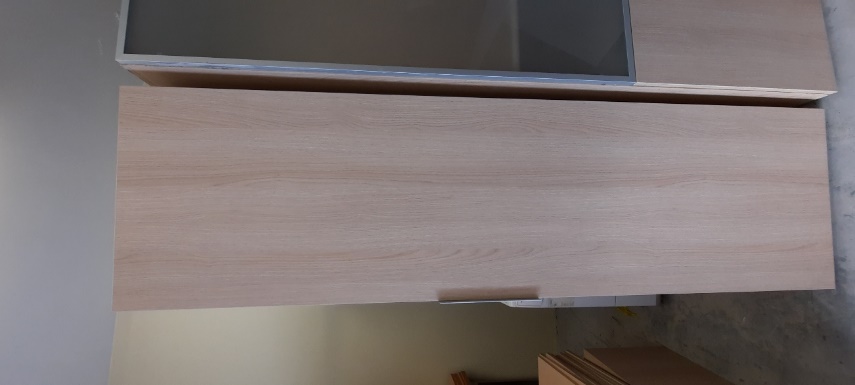 77207061-7207063Aukšta uždara dokumentų spintavnt.3155,00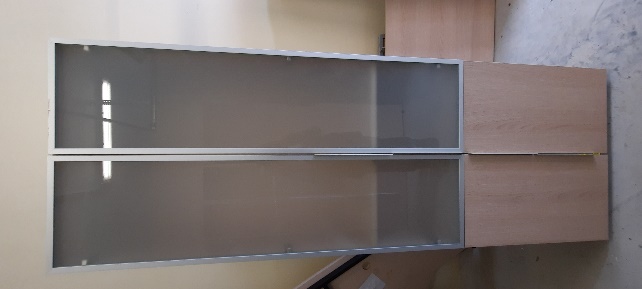 87207156-7207164Aukšta pusiau uždara spintavnt.930,06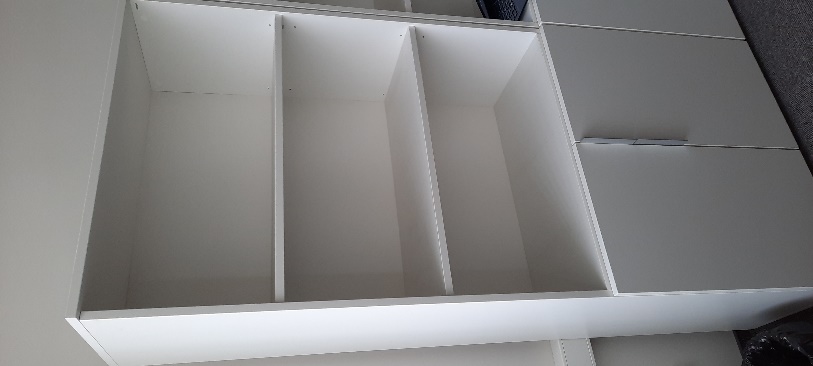 97207172Viršutinių drabužių spintavnt.2199,34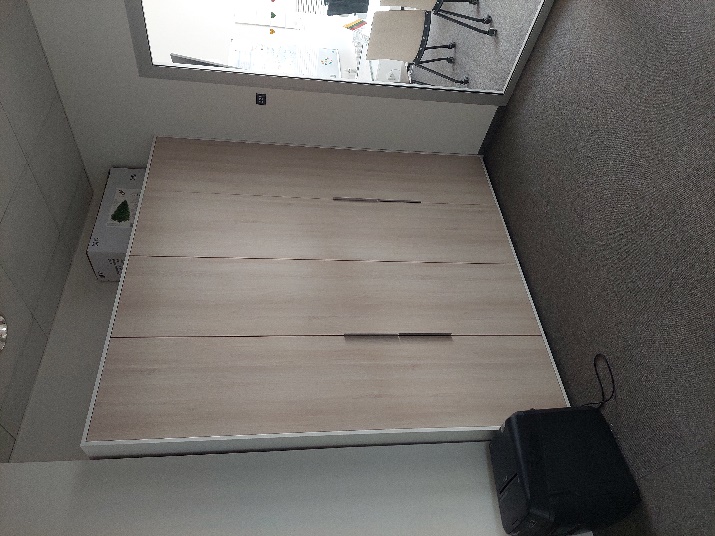 107203629Tiesi recepcijavnt.147,47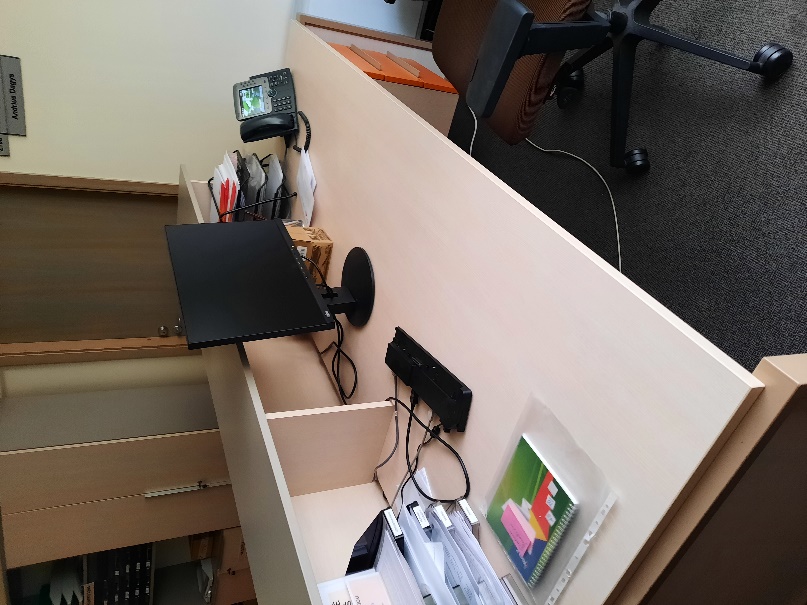 117207000Priestalis lankytojamsvnt.116,77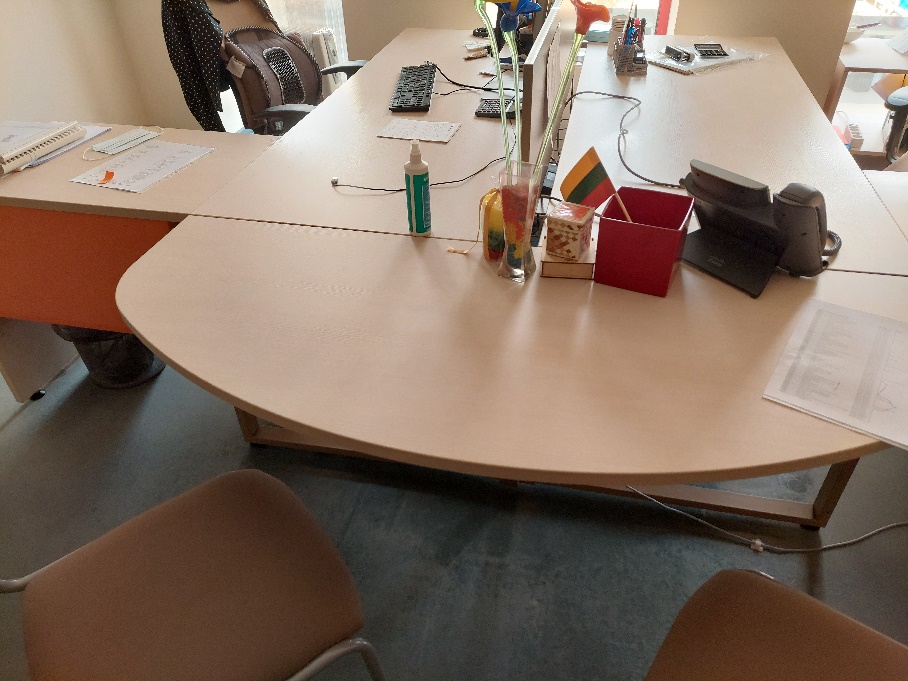 127206943Spintelė orgtechnikaivnt.17,91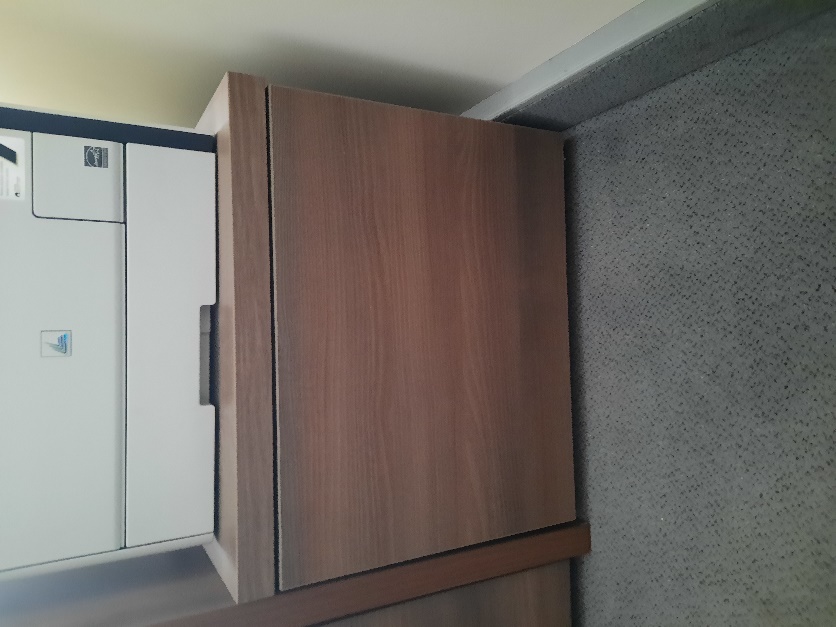 